דיני קריאת ההלל וקניית ארבעת המינים של שנת השמיטהמָקוֹם שֶׁנָּהֲגוּ לִכְפֹּול – יִכְפֹּל,
לִפְשֹׁוט – יִפְשֹׁט,
לְבָרֵךְ אַחֲרָיו – יְבָרֵךְ אַחֲרָיו,
הַכֹּל כְּמִנְהַג הַמְּדִינָה.
הַלּוֹקֵחַ לוּלָב מֵחֲבֵרוֹ בַשְּׁבִיעִית, נוֹתֵן לוֹ אֶתְרוֹג בְּמַתָּנָה,
לְפִי שֶׁאֵין רַשַּׁאי לְלָקְחוֹ בַשְּׁבִיעִית.משימה 1השלימו את הטבלה.כתבו כותרת לרישא של המשנה ולסיפא שלה.במשנה יש מילה שעל פיה אנו יכולים לזהות שמוסבר טעם הדין. סמנו את המילה?תוכלו להיעזר בטבלת "מילות מפתח כאמד"ט" שנמצאת בסוף החוברת.משימה 2מָקוֹם שֶׁנָּהֲגוּ לִכְפֹּול – יִכְפֹּל, לִפְשֹׁוט – יִפְשֹׁטעיינו בהקבלה בין פרק קיח כמו שהוא מופיע בתנ"ך לבין הצורה בה הוא מופיע בסידור באמירת ההלל. מה ההבדל ביניהם?_______________________________________________________________לְבָרֵךְ אַחֲרָיו – יְבָרֵךְ אַחֲרָיועיינו במשנה וכתבו: על פי מה נדע אם צריך לברך אחר קריאת ההלל או אין צורך לברך? _____________________________________________________עיינו בסידור וכתבו: האם אנו נוהגים היום לברך אחר אמירת ההלל בסוכות או לא? ______________________________________________________משימה 3סמנו: אילו פעולות אסור לעשות בפירות הקדושים בקדושת השנה השביעית?מכירה בחנות / מכירה דרך האינטרנט / נתינה במתנה / אכילהמשימה 4סמנו את המינים שבהם יש קדושת שביעית בשנת שמיטה: אגס, הדס, שזיף, לולב, תפוז.סמנו את המשפט הנכון:הקונה מבקש מהמוכר שייתן לו את הלולב / האתרוג במתנה והוא משלם רק על הלולב / האתרוג.משימה 5איזו שנה בשנים הקרובות תהיה שנת שמיטה? תוכלו להיעזר בלוחות שנה._______________________________________________________________כתבו: אילו מצוות מיוחדות אנו מקיימים כל השנים בגידולים שגדלים בארץ ישראל? _______________________________________________________________במשנה למדנו על מצוות מיוחדות שניתן לקיימן בארץ-ישראל בלבד. מצאו בתפזורת את המצוות  - לפי ההגדרות הרשומות למטה.עזיבת שתי שיבולים הנופלות בשעת הקציר לעניים.עזיבת עומר שנשכח בשדה ועזיבת קמה שנשכחה מלהקצר לעניים.אי קצירת אלומות השיבולים בקצה השדה ועזיבתן לעניים.עזיבת ענבים בודדים הנושרים בשעת הבציר לעניים.עזיבת אשכולות קטנים של ענבים על הגפן.איסור על עיבוד אדמה וקצירת פירותיה שנה תמימה פעם בשבע שנים במטרה להשאירם לעניים.הפרשת עשירית מהתוצרת החקלאית בשנה השלישית והשישית למחזור השמיטה לעניים.ראשית הפירות והתבואה, מובאת לבית המקדש וניתנת לכהנים.אכילת הפירות של השנה הרביעית לנטיעת העץ, הפירות נאכלים בירושלים.תרומה של 1/24 מהבצק של הלחם ונתינתו לכהנים.הפרשת חלק ראשוני מהתוצרת לכהנים.הפרשת עשרה אחוז מהנותר לאחר תרומה גדולה ללויים.חיוב המוטל על הלוי להפריש לכהן עשירית מהמעשר שקיבל מישראל.הפרשת עשירית מכל היתר שיעודו לאכילה בירושלים או לקניה בירושלים, איסור להכליא שני זנים שונים, ואף לשתול שני מינים שונים באותו מקום.איסור ליהנות מפירות העצים בשלוש השנים הראשונות לנטיעתם.וכעת משהו מפתיע:חברו את כל האותיות שנשארו לכם לאחר שמצאתם את כל המילים בתפזורת. כתבו אותן אחת אחרי השנייה לפי סדר הופעתן.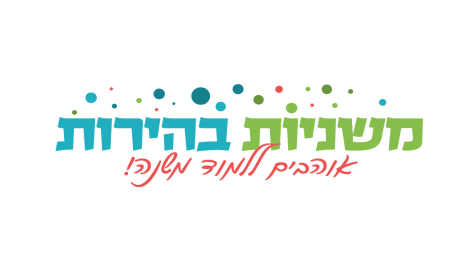 מה קיבלתם? _____________________________.כותרתאומרמקרהדיןטעםמָקוֹם שֶׁנָּהֲגוּ לִכְפֹּול________הַכֹּל ________הַמְּדִינָה________יִפְשֹׁטהַכֹּל ________הַמְּדִינָהלְבָרֵךְ ________יְבָרֵךְ ________הַכֹּל ________הַמְּדִינָההַלּוֹקֵחַ ________ מֵחֲבֵרוֹ ________נוֹתֵן לוֹ ________ ________לְפִי שֶׁאֵין רַשַּׁאי לְלָקְחוֹ ________תנ"ךסידורכא   אוֹדְךָ כִּי עֲנִיתָנִי    וַתְּהִי לִי לִישׁוּעָה.אוֹדְךָ כִּי עֲנִיתָנִי    וַתְּהִי לִי לִישׁוּעָה. אוֹדְךָ כִּי עֲנִיתָנִי    וַתְּהִי לִי לִישׁוּעָה.כב   אֶבֶן מָאֲסוּ הַבּוֹנִים   הָיְתָה לְרֹאשׁ פִּנָּה. אֶבֶן מָאֲסוּ הַבּוֹנִים   הָיְתָה לְרֹאשׁ פִּנָּה. אֶבֶן מָאֲסוּ הַבּוֹנִים   הָיְתָה לְרֹאשׁ פִּנָּה. כשביעיתמצולנושאררשעמאותהתלווהעינשרשעממלשיטיתכותיחרמעתוחתמרתעפררלהבעושנרבולקאשכריטעמוהטריפרציהעהאפבה-